Town of Acushnet Employment Application122 Main Street, Acushnet, MA 02743Phone: 508-998-0200 Fax: 508-998-0203www.acushnet.ma.us     An Equal Opportunity/Affirmative Action Employer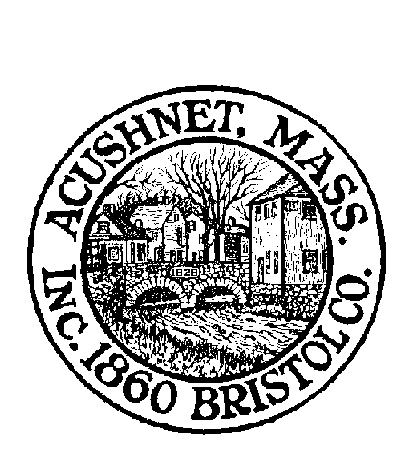 Start typing below this line:The Town of Acushnet is an equal opportunity employer and does not discriminate against any applicant because of race, color, religion, sex, marital status, national origin, age, disability, sexual orientation, protected genetic information, gender identity, or any other class protected by federal, state or local law.  Any person who needs assistance in fully participating in the application process should contact the Town of Acushnet Selectmen’s Office.A fully completed application is required for each position applied for.  Also, “see resume” is not acceptable in any field. I.  Contact Information.Name	DateAddress	# and Street	City and State	Zip CodeTelephone II.  Position Applying For (Please specify position title or job category).How did you hear about the position?Have you ever been employed by the Town of Acushnet?  When?  What department? III.  Education. IV.  Licenses (Please list all licenses you possess that are relative to the position you seek). A valid license is a condition of employment, where required.Do you have a valid driver’s license (Class D Auto)?	Yes _____     No _____     If yes, enter expiration date _______________Do you have a valid CDL license (Class A or B)?	Yes _____     No _____     If yes, enter expiration date _______________Do you have a valid Hydraulic license?	Yes _____     No _____     If yes, enter expiration date _______________What other valid licenses or certifications do you possess (job related)?  VI.  Special Skills.Please list any other skills or abilities you feel are relevant:   VII.  Employment History. {please do not write “see resume”}Please account for the last 4 positions you have held.  Start with your present or last employer.  You may include military service and any verifiable work performed as an intern or volunteer.  You (	) may (	) may not contact my present employer.Description of Primary duties:Description of Primary duties:Description of Primary duties:Description of Primary duties:VIII.  Business References: {a minimum of 3 references is required.  Please do not write “see resume”}  IX.  Employment of Minors.The Town of Acushnet is subject to certain child labor provisions regarding the employment of persons under the age of 18.  Further, an Employment Permit or Educational Certificate may be required, depending on your age.    Are you under age 18?  If yes, please indicate your age:    X. Citizenship or Immigration Status.Are you prevented from lawfully becoming employed in this country because of Visa or Immigration Status?              ______YES                 ______NOProof of citizenship or immigration status will be required upon employment.XI.  Lie Detector Test. It is unlawful in Massachusetts to require or administer a lie detector test as a condition of employment or continued employment.  An employer who violates this law shall be subject to criminal penalties and civil liability. XII.  Signature.CAREFULLY READ ALL PARTS OF THIS APPLICATION FORM BEFORE SIGNING.A.	I understand that acceptance of this application by the Town of Acushnet does not imply that I will be employed.  (Exceptions to A is an employee filling out this application for promotional purposes only.)B.	The information that I have provided is true and complete.  I understand that misrepresentation or omission of any fact in my application, resume, or in any other materials or as provided during interviews, can be justification for refusal of employment or can be justification for termination from employment, if employed.C.	I understand that any offer of employment that I receive from the Town of Acushnet is contingent upon my successful completion of the pre-employment screening process including but not limited to the Town of Acushnet receiving satisfactory references, a satisfactory criminal history and Criminal Offense Record Inquiry if required, satisfactory verification of driver’s license or certifications where required and satisfactory completion of any required post-offer pre-employment drug test or physical examination.  D.	In processing my application for employment, the Town of Acushnet may verify all of the information provided by me concerning, among other things, my prior employment or military record, education, character, general reputation and personal characteristics.E.	I authorize the Town to take whatever steps deemed necessary to obtain information regarding my qualifications for employment including contacting my present and former employers, by contacting individuals listed as business, educational or personal references, and by contacting other individuals to provide or further clarify information about me.F.	I hereby release my present and former employers and all individuals contacted for factual information about me from any and all liability for damages arising from furnishing the requested information.G.	If employed by the Town of Acushnet, I understand that as a condition of employment, I may be required to furnish additional or updated medical information, that I may be required to undergo a physical examination, that I may be subject to drug and/or alcohol testing, that the Town may request a Criminal Offense Record Inquiry (CORI check) on me, investigate my driving record or verify my license(s) or certification(s) as required for employment at any time during my employment.  As a condition of employment an employee may be required to provide additional or updated information especially if this employee has been on workers comp and may require both drug testing and an employment physical in order to allow us to have the necessary information for making a proper decision or reasonable accommodations, if necessary.H.	I understand that the Town of Acushnet is an at-will employer.  If employed, I understand that my employment may be terminated with or without cause at any time unless there is an applicable bargaining unit contract provision.My Signature Certifies That I Have Read And Agree With The Above Statements And All Statements Contained In This Application For Employment.Applicant Name (Please Print)Applicant Signature	Date7/2009 SchoolName, Address, City, StateYears AttendedDegreeHigh SchoolCollegeGraduate SchoolTrade, Business, Night CoursesMilitary Service,Other Training  V.  Office Skills (If applicable).Check the column that you feel best describes your knowledge:Check the column that you feel best describes your knowledge:Check the column that you feel best describes your knowledge:BeginnerIntermediate LevelAdvanced LevelAdvanced LevelAdvanced LevelKnowledge of Word ProcessingKnowledge of SpreadsheetsKnowledge of DatabasesAutomated Accounting System KnowledgeBookkeeping KnowledgeTranscription AbilityShorthand/Speedwriting AbilityEmployerAddressTelephoneTitleSupervisorDates WorkedReason for LeavingEmployerAddressTelephoneTitleSupervisorDates WorkedReason for LeavingEmployerAddressTelephoneTitleSupervisorDates WorkedReason for LeavingEmployerAddressTelephoneTitleSupervisorDates WorkedReason for LeavingNameAddressPhoneRelationshipNameAddressPhoneRelationshipNameAddressPhoneRelationshipNameAddressPhoneRelationship